Publicado en CDMX el 12/09/2019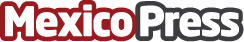 Mindful eating una forma de comer en conciencia plenaPetit BamBou y el Palacio de Hierro se unieron para compartir una experiencia de Mindful eating a un grupo de socialités. Ilana Ospina la vocera de Petit BamBou fue la encargada de guiar la dinámica de mindful eating. Un área destinada al wellness, dentro de Palacio de Hierro Santa FeDatos de contacto:Andrea Peña Quiroz5534887118Nota de prensa publicada en: https://www.mexicopress.com.mx/mindful-eating-una-forma-de-comer-en Categorías: Gastronomía Sociedad Eventos Restauración Medicina alternativa Ciudad de México http://www.mexicopress.com.mx